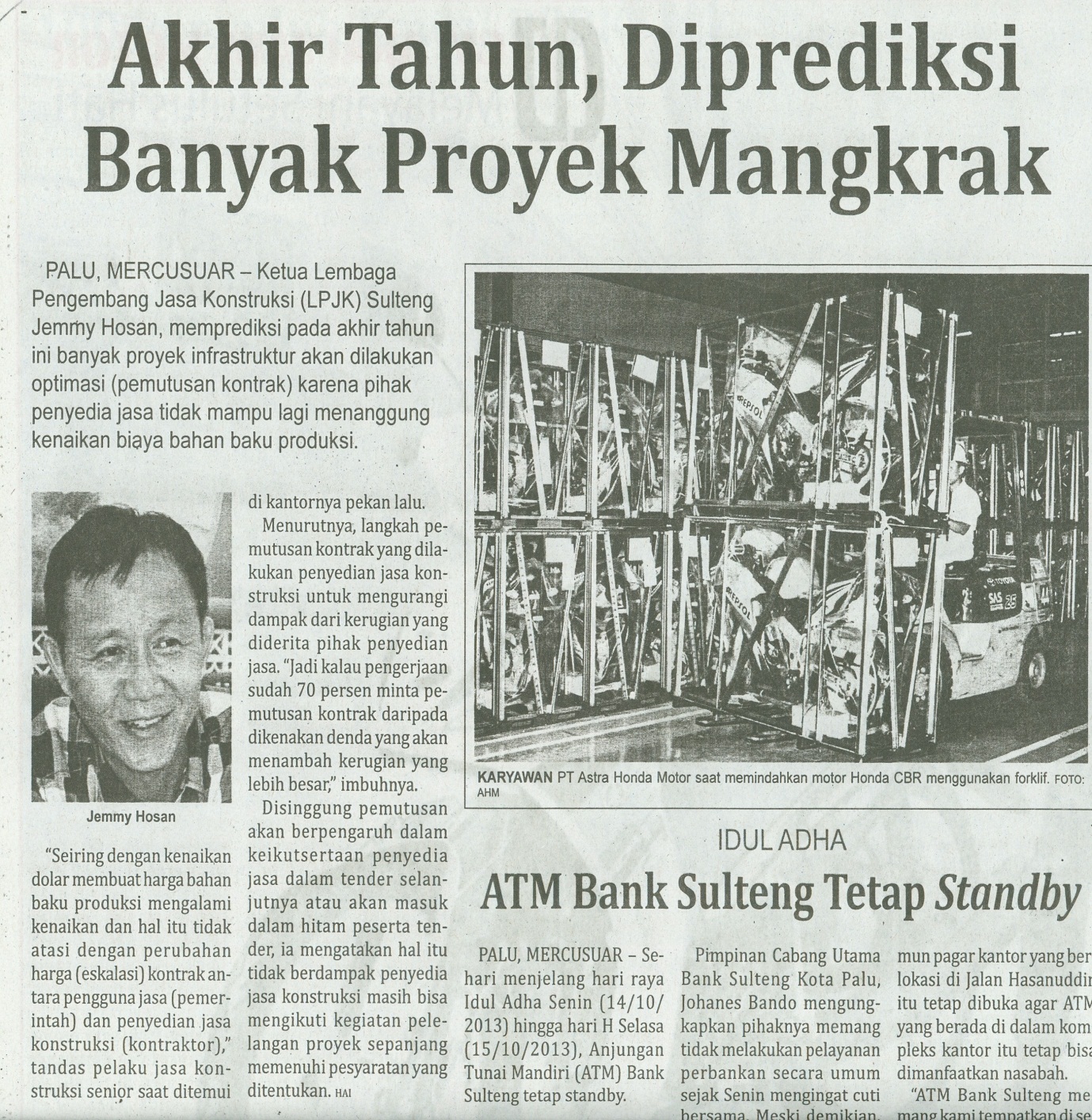 Harian    	:MercusuarKasubaudSulteng IHari, tanggal:Rabu, 16 Oktober 2013KasubaudSulteng IKeterangan:Hal. 19 Kolom 1-4KasubaudSulteng IEntitas:Provinsi Sulawesi TengahKasubaudSulteng I